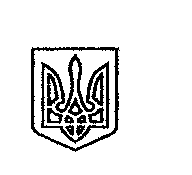 ЩАСЛИВЦЕВСЬКА СІЛЬСЬКА РАДАВИКОНАВЧИЙ КОМІТЕТ           РІШЕННЯ                                                           №15920.09.2019Про відмову в наданнізгоди на реєстрацію місцяпроживання.Розглянувши заяву   громадянки ***. щодо надання згоди на реєстрацію місця проживання ***, *** року народження, за адресою: селище ***, вулиця ***, будинок *** кв. *** Генічеського району Херсонської області, відповідно до Правил реєстрації місця проживання, затверджених Постановою КМУ  02.03.2016 року № 207, керуючись ст. 37-1   Закону України "Про місцеве самоврядування в Україні" виконком Щасливцевської сільської ради ВИРІШИВ:1.Відмовити гр. *** в  наданні згоди на реєстрацію місця проживання ***, *** року народження, за адресою: селище ***, вулиця ***, будинок *** кв. *** Генічеського району Херсонської області.2. Контроль за виконанням рішення покласти на заступника сільського голови з питань дії виконкому    Бородіну О.П.Сільський голова                                                                         В.ПЛОХУШКО